FCCLA LEADERSHIP CAMP 2021With Leadership Training by Patrick Grady (invited) EARLY NOTIFICATION: PLEASE USE THE SURVEY MONKEY LINK TO SPECIFY YOUR EXPECTED ATTENDANCE BY JUNE 8 to begin working with the hotel room assignments.https://www.surveymonkey.com/r/RPR96MX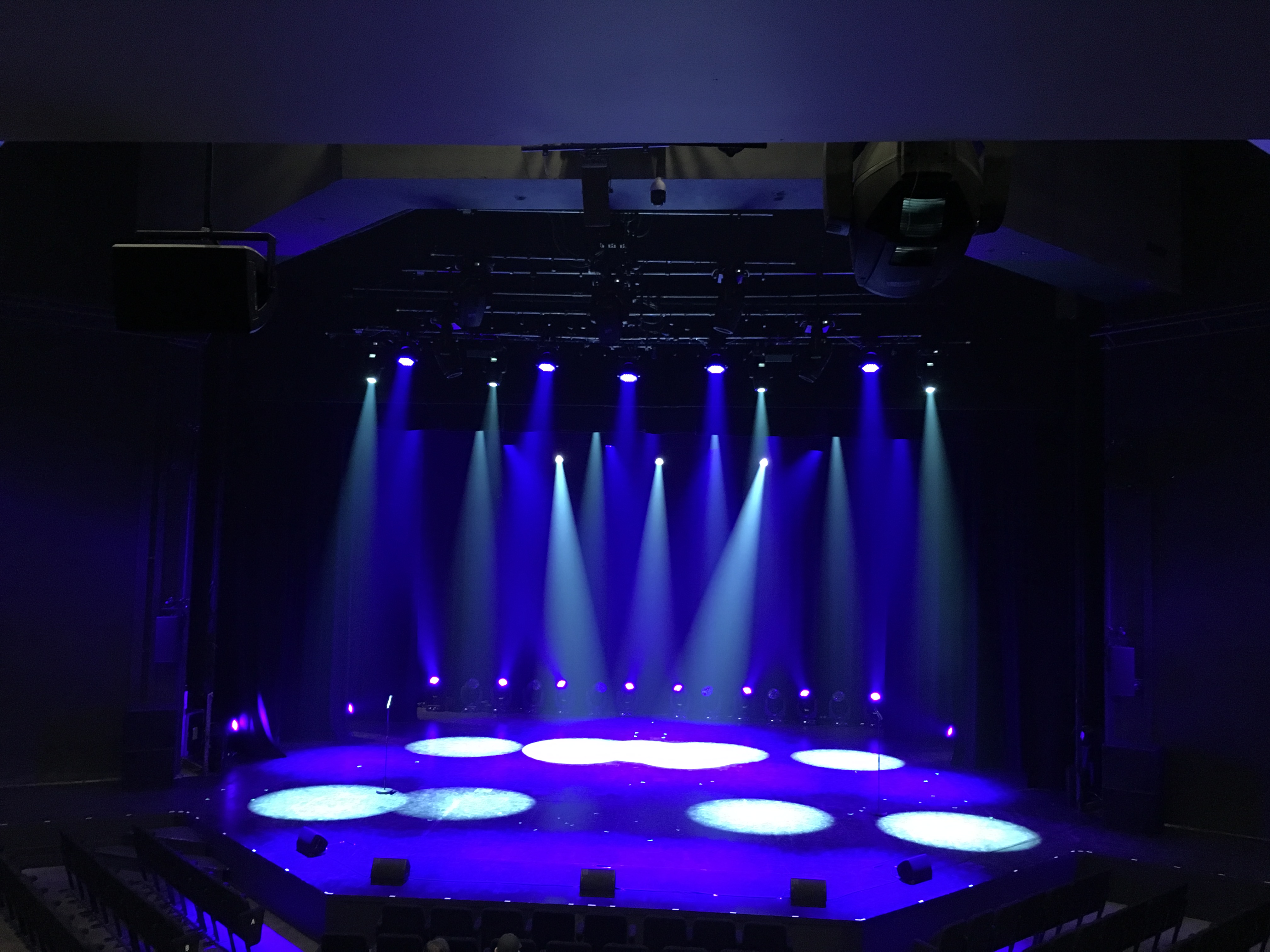 2021 FCCLA Leadership Training Camp Individual Registration-Due June 21PLEASE USE FORM PER EACH PERSON REGISTERINGName:_______________________________________________Chapter:________________________Check one: 	 		____Chapter Leader		____State Officer		____Area Leadership Team Officer____ JHC			 ____National Officer/ candidate		____Guest	_____Potential Adviser 	____Adviser	 	____Chaperone	Home Address: __________________________________________________________________ ___Male  ___FemaleTown____________________Zipcode_________________ Phone (______)-____________________Grade:_______Cell phone (______)-_________________E mail (summer)____________________________________Do you need special meal considerations?: ___________Yes.. Describe the need:_____________________________Vegan meal		____Vegetarian meal		___Allergy to food:___________________________Camp attire: Khaki or black slacks or Capri length. FCCLA polo shirt, white, red or black shirt or FCCLA t shirtsDouble rooms will be assigned by MN FCCLA unless specified. , code of conduct and check  Health Form MN FCCLA FCCLA Camp TrainingDirections: Please complete and sign this form and return a copy to your advisor and a copy to the state FCCLA office by June 21Student name: ______________________________________________________Date of Birth: ____________________Home Address: _____________________________________________________City, State, Zip:______________________________________________________Student email: _______________________________________________________Phone: (Home)________________________________Cell: ________________________________School name________________________________Family Physician:__________________Physician phone number:_____________________________________Is student presently under medical care or taking a prescribed medication?	____Yes	____No If yes, describe the medication/s:Is student allergic to any medication? ____Yes ____No    If yes -list medication/s.Does your son/ daughter have any health problems? e. g. Diabetes, pregnancy, seizures, allergies?____Yes	____NoIf yes- please describe any special care that is needed.Parent/ Guardian Name: ________________ Parent Address:_______________________City/ State/ Zip: ________________________________Phone: Home or cell _________________________Work:_______________________________Medical Insurance:Name of company:______________________ Name of insured:_______________________Policy number:_________________________Insured ID Number:____________________I, _____________________________________, (name of parent /guardian)( relationship to student)	authorize in advance any necessary medical treatment as required in the judgment of the attending physician while the student is absent from home and attending an FCCLA event. Even though your son/ daughter may be 18 years of age, he/she will be subject to the rules of the conference (according to the age of majority, distributed by the Minnesota Dept of Education and the Attorney Generals’ office) he/ she will not be allowed to possess or drink alcoholic beverages, possess or use non prescription drugs or smoke/chew tobacco. Will you support your son/ daughter/s advisor and the FCCLA Executive Director in enforcing these rules?___Yes		___NoInfringement upon these regulations requires that the student will be sent home from the conference at your expenses. Will you see to it that your son/ daughter is picked up at the conference if such a procedure becomes necessary?  ___Yes		___NoSignature:___________________________________Date:_________________________In Case of Emergency Call: Name of first choice______________________Work phone   (______)________________________Home Phone (______)________________________Cell phone    (______)_________________________Mail Registration, health form, and check to: MN FCCLA PO 131386, Roseville, MN 55113Parent/Guardian Permission FormStudent nameFirst name		 	  Last nameDirections: This form is to be returned to the LOCAL ADVISOR and used by the local advisor.ADVISORS: Keep a copy and bring a copy of these forms for the state conference registration files.The Minnesota Association of the Family, Career, Community Leaders of America will hold Leadership Training  August 1-3, 2021 at Doubletree Bloomington Hotel, Bloomington, MN. . Please fill out the questions below if your daughter or son is to be one of the representatives to this training.  Forms must be returned before your delegate may attend. **Transportation for camper will be provided by:________________________________________ (to arrive)***Transportation home will be provided by:___________________________________________ ( to leave)VIOLATION OF THESE RULES WILL RESULT IN THE PARENT COMING TO LEADERSHIP CAMP TO GET THE STUDENT OR FINANCING TRANSPORTATION HOME IMMEDIATELY. Name two persons who may be contacted in case of an emergencyName	PhoneName	PhoneExplain any special care needed:_____________________________________________________________________________By signing this, I agree to the terms stated above.Signature of Parent: ____________________________________Date:________________Signature of Delegate: _________________________________Date: ________________ADVISORS: Keep a copy and send a copy of these forms. 2021 FCCLA Leadership Training -Delegate Code of Conduct--Make 2 copiesPlease return a copy of this signed code of conduct to your chapter advisor. The advisor should bring the copies of the code of conduct to hand in at registration or send it with the registration and also keep one copy for your own use. Due June 21Name:_____________________________________ Chapter:____________________________I realize that attending MN FCCLA Leadership Training is a responsibility and an opportunity to attend one of the finest youth events in the state.  As a delegate from my chapter, a representative of my school and community, I agree to act in a professional manner. ____ 	Yes, I agree to attend all sessions for delegates and take full advantage of the training.____     Yes, I agree to attend all sessions and be respectful of the speaker, presenters and fellow delegates____	Yes, I will promote and demonstrate the positive image of a positive youth leader.____     Yes, I will refrain from the use or possession of alcohol, drugs or tobacco during the training. ____	Yes, I agree to abide by all rules of conduct set by the State Association and the rules set by my FCCLA chapter advisor and chaperones.____      Yes, I will be respectful of campus property and the property of other delegates and roommates.____  	Yes, I hereby grant Minnesota Association of Family, Career and Community Leaders of America permission to use my likeness in a photograph or other digital reproduction in any and all of its publications, including website entries, without payment or any other consideration. I further give permission to MN FCCLA to share this image with its partners for use in any and all of its publications, including website entries, without payment or other consideration.  I understand and agree that these materials will become the property of Minnesota FCCLA and will not be returned.  Signed: ______________________________________________________ MemberSigned: ______________________________________________________ ParentSigned:_______________________________________________________Chapter advisor2021 MN FCCLA Leadership Camp Draft AgendaCamp attire: Khaki or black slacks or Capri length. FCCLA polo shirt, white, red or black shirt or FCCLA t shirtsDoubletree Bloomington Hotel, 7800 Normandale Boulevard, Bloomington, MN. 55439Sunday, August 1, 2021Leadership training- with Patrick Grady (invited)STUDENTS/ADVISORSSupper prior to arrivalRegistration 				6:00-6:30 pmLeadership Training/Networking	6:30 pm- 8:30 pm	FCCLA Activities			8:30 pm-9:30 pmFree time/getting acquainted		9:30 pm- 11:30 pmCurfew					11:30 pm			Monday- August 2, 2021Breakfast at hotel			7:00 am- 8:00 am		Morning Session			8:00 am- 11:00 am		Center Stage activity			11:00 am-12:00 pmLunch at hotel				12:00 pm- 1:00 pm		Camp Activity				1:00 pm- 3:00 pm		Officer Team Training		3:00 pm- 4:00 pm		Speaker				4:00 pm- 5:30 pm		Dinner	at hotel				5:30 pm- 6:30 pm		State Officer Round Tables		6:30 pm- 8:30 pm		Advisor Resource Work		8:30 pm- 10:00 pmLip Sync Prep Time			8:30 pm- 10:00 pm		Lip Sync Presentations		10:00 pm- 11:30 pmCurfew					11:30 pm			Tuesday- August 3Check out of hotel roomsBreakfast at hotel			7:00 am- 8:00 am		Morning Session			8:00 am- 11:00 am		Closing Session			11:30 am- 12:00 pm	Departure and eat lunch enroute home.MN FCCLA ANNUAL RENTAL OR NEED FOR RED JACKETS Due June 21 Each 2021-2022 State Officer and Area Officer should submit this form.Name of Officer:______________________________________________________Chapter:____________________________NOT NEEDING A JACKET:____I do not need an annual jacket rental as I have a personal jacket.NEEDING A JACKET:____I will return a jacket from a prior year and need a different size. ___I do need a jacket rental for April 2021-April 2022. 	Size of jacket I need is:_______________________I have a jacket from a prior year such as 2019-2020 or 2020-2021 and will keep that jacket. I will pay the new annual rental fee of $25.00 for 2021-2022 and will not return that jacket.The number of that jacket is:_______________RETURNING JACKETS:All State and Area Officers who had a prior year’s jacket and not planning to use it as the 2021-2022 rental should return jackets to the state office by June 30. Late fees will be assessed for non-returned jackets after June 30. The cost of not returning a jacket is $65.00. WHERE TO SEND:Send jackets to be returned to: MN FCCLA, PO Box 131386, Roseville, MN 55113Jackets need to be returned by June 21, 2021 for inventory and cleaning. Make $25.00 rental checks payable to MN FCCLA.Send to: MN FCCLAPO 131386, Roseville, MN 55113STUDENT OFFICERSSTUDENT OFFICERSSTUDENT OFFICERSSTUDENT OFFICERSSTUDENT OFFICERSStateOfficer(double room)Double room option State Officers-Registration fee and lodging/ meals Double room optionRoommate preference:__________August 1 Sunday evening through August 3 morning$0.00StateOfficer(single room)Single room option State Officers-Registration fee and lodging/ meals Single room optionAugust 1 Sunday evening through August 3 morning$140.00Area Officer(double room)Double Room OptionArea officersRegistration fee and lodging/ meals Double room optionRoommate preference:__________August 1 Sunday evening through August 3 morning$85.00Area Officer(single Room)Single Room Option Area officersRegistration fee and lodging/ meals Single room optionAugust 1 Sunday evening through August 3 morning$140.00ADVISERS/ CHAPERONESADVISERS/ CHAPERONESADVISERS/ CHAPERONESADVISERS/ CHAPERONESADVISERS/ CHAPERONESAdviser(double room) Double room option Area and Advisors/ Adult Chaperone-Registration fee and lodging/ mealsDouble room optionRoommate preference:__________ August 1 Sunday evening through August 3 morning.$285.00Adviser(single room)Single room option Advisors/Adult Chaperone-Registration fee and lodging/ mealsSingle room option August 1 Sunday evening through August 3 morning.$425.00Officer or adviserVirtual Attendance or make up fee for non attendanceTBDLate fee After July 1 Add $15.00Received after July 1TOTALTOTAL $TOTAL $RED JACKET RENTAL for 2021-2022RED JACKET RENTAL for 2021-2022Add $25.00Do you approve of your son or daughter attending the State FCCLA Training to be held at the Doubletree Bloomington Hotel?.  YESNODo you approve of your son or daughter participating in leadership activities? YESNODo you know the plans for the trip, including who will chaperone the group, the mode of travel?  Do you approve of these plans?YESNODo you expect your son or daughter to see or call relatives or friends while en route to or in Bloomington? If yes, please write the name and address of relative and/or friend: _____________________________________________YESNODo you plan for your son or daughter to leave the group at any time while traveling to or in Bloomington? If yes, please explain: ___________________________________________________________YESNODoes your son or daughter agree to abide by the rules of no use or possession of alcohol, drugs or cigarettes as well as the camp curfew?YESNODoes your son or daughter give permission to use likeness in a photograph or other digital reproduction in any and all of its publications, including website entries, without payment or any other consideration. I further give permission to MN FCCLA to share this image with its partners for use in any and all of its publications, including website entries, without payment or other consideration. I understand and agree that these materials will become the property of Minnesota FCCLA and will not be returned.  YESNO